JITHU 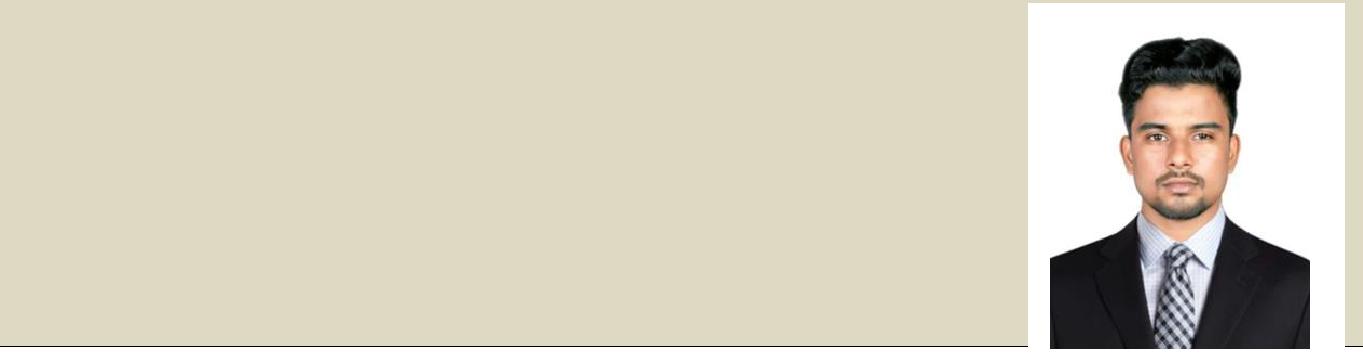 C/o-Mobile: 0501685421Dubai, United Arab EmiratesEmail: jithu.377954@2freemail.com Career ObjectiveTo achieve a career in a professionally managed company where competence and performance are valued, creativity and innovation are encouraged, while providing me an opportunity to utilize my knowledge and skills to contribute to the overall organization’s goals and objectivesWork ExperienceSOLID WORKS ENGINEERING SERVICES (2016 JUN to 2017 AUG)Job profile: HVAC, MEP SITE ENGINEERGet approved HVAC shop drawings, MEP Coordination drawings, Work method statement and Project specification from Project Engineer.Ensure the HVAC Ducts, fittings, accessories and Chilled water pipes,fittings,accessories are available and approved by inspection department prior to installation.Ensure sufficient hand tools, power tools, ladder and scaffolding are available for installation.Coordinate with other discipline and ensure site clearance is available to start the HVAC activitiesCarry out all planned site inspections as per the intervention points marked in the relevant drawing and standardActive involvement in weekly meetings with the Project management & QC Supervisor and manager to resolve the site related issues.Assist  the  Commissioning  Team  in  Pre-commissioning  &  Commissioning  stages  of  allHVAC Equipment’s..Assist the Commissioning Team on Testing, Adjusting & Balancing (TAB) stages of the Air and Hydronic Piping’s.Academic profileAchieved BE (Mechanical) with an aggregate of 79% from Shree Venkateshwara Hi-Tech Engineering college (Anna University ) (2012-2016)Achieved Plus Two with an aggregate of 80% from ST.PETERS HSS KURUMPANADOM (Kerala state) (2010-2012)Achieved SSLC with an aggregate of 82% from ST.PETERS HSS KURUMPANADOM (Kerala State) (2010)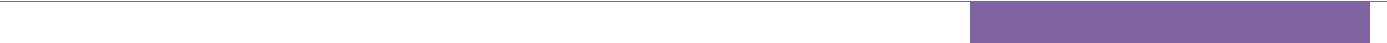 1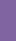 Technical EducationPG Diploma in HVAC SYSTEM DESIGN(Overview about HVAC system, Psychometric Process, Codes & Standards of HVAC system, Heating and Cooling load calculations, Duct Designing) FIRE FIGHTING,FIRE ALARM SYSTEMS, PLUMPING SYSTEMSDiploma in AUTOcad, AutoCad Electrical, Revit MEP, Duct SizerProjects HandledDesign and fabrication of Crank Rocker Mechanism.Design and fabrication of Automated Stair Climbing Wheel Chair.Computer SkillsGood in using of MS-office, Revit MEP, AutoCad , AutoCad ElectricalGeneral basic of proE/ Solid EdgeDeclaration:I hereby solemnly declare that the facts and figures furnished above are true to the best of my knowledgePlace: SharjahDate :JITHU PROFFESSIONAL RESUME OF JITHU 2018PROFFESSIONAL RESUME OF JITHU 2018PROFFESSIONAL RESUME OF JITHU 2018PROFFESSIONAL RESUME OF JITHU 2018Personal profileDate of Birth:25/10/1994Sex:MaleMarital Status:SingleNationality:IndianLanguages Known:English, Malayalam, TamilPassport DetailsDate of issue:20/9/2016Date of Expiry:19/9/2026Issuing Country:IndiaVisa Status:Visit